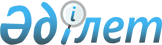 Об утверждении областного бюджета Северо-Казахстанской области на 2019-2021 годыРешение Северо-Казахстанского областного маслихата от 13 декабря 2018 года № 27/1. Зарегистрировано Департаментом юстиции Северо-Казахстанской области 20 декабря 2018 года № 5088
      В соответствии с пунктом 2 статьи 8, статьей 75 Бюджетного кодекса Республики Казахстан от 4 декабря 2008 года, подпунктом 1) пункта 1 статьи 6 Закона Республики Казахстан от 23 января 2001 года "О местном государственном управлении и самоуправлении в Республике Казахстан", Северо-Казахстанский областной маслихат РЕШИЛ:
      1. Утвердить областной бюджет Северо-Казахстанской области на 2019-2021 годы согласно приложениям 1, 2 и 3 к настоящему решению соответственно, в том числе на 2019 год в следующих объемах:
      1) доходы – 194 776 244,4 тысячи тенге:
      налоговые поступления – 15 595 455,4 тысячи тенге;
      неналоговые поступления – 1 290 449,2 тысячи тенге;
      поступления от продажи основного капитала – 1 074,5 тысячи тенге;
      поступления трансфертов – 177 889 265,3 тысячи тенге;
      2) затраты – 193 188 064,9 тысячи тенге;
      3) чистое бюджетное кредитование – -3 063 625,1 тысячи тенге:
      бюджетные кредиты – 10 394 685,4 тысячи тенге;
      погашение бюджетных кредитов – 13 458 310,5 тысячи тенге;
      4) сальдо по операциям с финансовыми активами – 1 105 007 тысяч тенге:
      приобретение финансовых активов – 1 105 007 тысяч тенге;
      5) дефицит (профицит) бюджета – 3 546 797,6 тысячи тенге;
      6) финансирование дефицита (использование профицита) бюджета – -3 546 797,6 тысячи тенге:
      поступление займов – 8 961 996,3 тысячи тенге;
      погашение займов – 12 830 867,1 тысячи тенге;
      используемые остатки бюджетных средств – 322 073,2 тысячи тенге.
      Сноска. Пункт 1 в редакции решения Северо-Казахстанского областного маслихата от 04.10.2019 № 37/1 (вводится в действие с 01.01.2019); в редакции решения Северо-Казахстанского областного маслихата от 11.11.2019 № 38/1 (вводится в действие с 01.01.2019).


      2. Установить, что доходы областного бюджета на 2019 год формируются в соответствии с Бюджетным кодексом Республики Казахстан за счет следующих налоговых поступлений:
      индивидуального подоходного налога по нормативам распределения доходов, установленным областным маслихатом; 
      социального налога по нормативам распределения доходов, установленным областным маслихатом;
      платы за пользование водными ресурсами поверхностных источников;
      платы за лесные пользования;
      платы за эмиссии в окружающую среду.
      3. Установить на 2019 год распределение общей суммы поступлений от налогов в областной бюджет из бюджетов районов и города Петропавловска в следующих размерах:
      по индивидуальному подоходному налогу с доходов, облагаемых у источника выплаты:
      районы Айыртауский, Акжарский, Аккайынский, Есильский, Жамбылский, Магжана Жумабаева, Кызылжарский, Мамлютский, имени Габита Мусрепова, Тайыншинский, Тимирязевский, Уалихановский, Шал акына, город Петропавловск - 100 процентов;
      по индивидуальному подоходному налогу с доходов, не облагаемых у источника выплаты:
      город Петропавловск - 100 процентов; 
      по индивидуальному подоходному налогу с доходов иностранных граждан, не облагаемых у источника выплаты:
      районы Айыртауский, Акжарский, Аккайынский, Есильский, Жамбылский, Магжана Жумабаева, Кызылжарский, Мамлютский, имени Габита Мусрепова, Тайыншинский, Тимирязевский, Уалихановский, Шал акына, город Петропавловск - 100 процентов;
      по социальному налогу:
      районы Айыртауский, Акжарский, Аккайынский, Есильский, Жамбылский, Магжана Жумабаева, Кызылжарский, Мамлютский, имени Габита Мусрепова, Тайыншинский, Тимирязевский, Уалихановский, Шал акына - 16 процентов.
      4. Установить на 2019 год распределение общей суммы поступлений от налогов в бюджеты районов, города Петропавловска:
      по социальному налогу:
      районы Айыртауский, Акжарский, Аккайынский, Есильский, Жамбылский, Магжана Жумабаева, Кызылжарский, Мамлютский, имени Габита Мусрепова, Тайыншинский, Тимирязевский, Уалихановский, Шал акына - 84 процентов, город Петропавловск – 100 процентов.
      5. Установить, что доходы областного бюджета формируются за счет следующих неналоговых поступлений:
      поступления части чистого дохода коммунальных государственных предприятий, созданных по решению областного акимата;
      поступления от аренды имущества областной коммунальной собственности;
      поступления от реализации товаров (работ, услуг) государственными учреждениями, финансируемыми из областного бюджета;
      штрафы, пени, санкции, взыскания, налагаемые государственными учреждениями, финансируемыми из областного бюджета.
      6. Установить, что поступления областного бюджета формируются за счет поступлений от погашения бюджетных кредитов, выданных из государственного бюджета.
      7. Установить бюджетные субвенции, передаваемые из областного бюджета бюджетам районов на 2019 год 37 326 517 тысяч тенге, в том числе:
      Айыртаускому – 3 724 813 тысячи тенге;
      Акжарскому – 2 268 264 тысячи тенге;
      Аккайынскому – 2 093 310 тысяч тенге;
      Есильскому – 2 998 914 тысячи тенге;
      Жамбылскому – 3 150 802 тысячи тенге;
      Магжана Жумабаева – 3 389 430 тысяч тенге;
      Кызылжарскому – 3 582 350 тысяч тенге;
      Мамлютскому – 2 257 061 тысяча тенге;
      имени Габита Мусрепова – 3 428 259 тысяч тенге;
      Тайыншинскому – 3 748 245 тысяч тенге;
      Тимирязевскому – 1 685 272 тысячи тенге;
      Уалихановскому – 2 379 966 тысяч тенге;
      Шал акына – 2 385 819 тысяч тенге;
      город Петропавловск – 234 012 тысячи тенге.
      8. Учесть в областном бюджете на 2019 год поступление целевых текущих трансфертов из республиканского бюджета, в том числе на:
      1) увеличение размеров надбавки за классную квалификацию сотрудников органов внутренних дел;
      2) повышение должностных окладов сотрудников органов внутренних дел;
      3) выплату компенсации за наем (аренду) жилья сотрудникам строевых подразделений дорожно-патрульной полиции, участковым инспекторам полиции и участковым инспекторам полиции по делам несовершеннолетних; 
      4) возмещение части расходов, понесенных субъектом агропромышленного комплекса, при инвестиционных вложениях;
      5) субсидирование в рамках гарантирования и страхования займов субъектов агропромышленного комплекса;
      6) субсидирование процентной ставки по кредитным и лизинговым обязательствам в рамках направления по финансовому оздоровлению субъектов агропромышленного комплекса;
      7) субсидирование ставок вознаграждения при кредитовании, а также лизинге на приобретение сельскохозяйственных животных, техники и технологического оборудования;
      8) субсидирование заготовительным организациям в сфере агропромышленного комплекса суммы налога на добавленную стоимость, уплаченного в бюджет, в пределах исчисленного налога на добавленную стоимость;
      9) повышение должностных окладов гражданским служащим лесного хозяйства и особо охраняемых природных территорий, работающим в сельской местности;
      10) выплату государственной адресной социальной помощи;
      11) внедрение консультантов по социальной работе и ассистентов в центрах занятости населения;
      12) размещение государственного социального заказа в неправительственных организациях;
      13) обеспечение прав и улучшение качества жизни инвалидов в Республике Казахстан;
      14) развитие рынка труда;
      15) повышение заработной платы отдельных категорий гражданских служащих, работников организаций, содержащихся за счет средств государственного бюджета, работников казенных предприятий;
      16) апробирование подушевого финансирования организаций среднего образования;
      17) исключен решением Северо-Казахстанского областного маслихата от 21.06.2019 № 34/3 (вводится в действие с 01.01.2019);

      18) исключен решением Северо-Казахстанского областного маслихата от 21.06.2019 № 34/3 (вводится в действие с 01.01.2019);

      19) исключен решением Северо-Казахстанского областного маслихата от 21.06.2019 № 34/3 (вводится в действие с 01.01.2019);

      20) исключен решением Северо-Казахстанского областного маслихата от 21.06.2019 № 34/3 (вводится в действие с 01.01.2019);

      21) исключен решением Северо-Казахстанского областного маслихата от 21.06.2019 № 34/3 (вводится в действие с 01.01.2019);

      22) исключен решением Северо-Казахстанского областного маслихата от 21.06.2019 № 34/3 (вводится в действие с 01.01.2019);

      23) исключен решением Северо-Казахстанского областного маслихата от 11.11.2019 № 38/1 (вводится в действие с 01.01.2019); 


      24) материально-техническое оснащение организаций здравоохранения на местном уровне;
      25) закуп вакцин и других иммунобиологических препаратов;
      26) пропаганду здорового образа жизни;
      27) реализацию мероприятий по профилактике и борьбе с синдромом приобретенного иммунного дефицита;
      28) финансирование приоритетных проектов транспортной инфраструктуры;
      29) компенсацию потерь в связи со снижением налоговой нагрузки низкооплачиваемых работников для повышения размера их заработной платы; 
      30) капитальный ремонт объектов образования;
      31) увеличение оплаты труда учителей и педагогов-психологов организаций начального, основного и общего среднего образования;
      32) реализацию мероприятий по социальной и инженерной инфраструктуре в сельских населенных пунктах в рамках проекта "Ауыл – Ел бесігі";
      33) повышение заработной платы отдельных категорий административных государственных служащих;
      34) предоставление государственных грантов молодым предпринимателям для реализации новых бизнес-идей в рамках Государственной программы поддержки и развития бизнеса "Дорожная карта бизнеса-2020", утвержденной постановлением Правительства Республики Казахстан от 25 августа 2018 года № 522 "Об утверждении Государственной программы поддержки и развития бизнеса "Дорожная карта бизнеса-2020""; 
      35) приобретение жилья для переселенцев из трудоизбыточных регионов; 
      36) услуги по замене и настройке речевых процессоров к кохлеарным имплантам.
      Распределение указанных целевых текущих трансфертов из республиканского бюджета определяется постановлением акимата Северо-Казахстанской области о реализации решения Северо-Казахстанского областного маслихата об областном бюджете на 2019-2021 годы. 
      Сноска. Пункт 8 с изменением, внесенным решением Северо-Казахстанского областного маслихата от 28.12.2018 № 27/13 (вводится в действие с 01.01.2019); от 21.06.2019 № 34/3 (вводится в действие с 01.01.2019); от 18.07.2019 № 35/2 (вводится в действие с 01.01.2019); от 04.10.2019 № 37/1 (вводится в действие с 01.01.2019). 


      8-1. Учесть в областном бюджете на 2019 год поступление целевых текущих трансфертов за счет целевого трансферта из Национального фонда Республики Казахстан, в том числе на:
      1) увеличение размера стипендии обучающимся в организациях технического и профессионального образования по рабочим квалификациям; 
      2) размещение государственного образовательного заказа на подготовку специалистов с высшим образованием для детей из многодетных и малообеспеченных семей;
      3) реализацию мероприятий, направленных на развитие рынка труда в рамках Государственной программы развития продуктивной занятости и массового предпринимательства на 2017–2021 годы "Еңбек";
      4) выплату государственной адресной социальной помощи. 
      Сноска. Решение дополнено пунктом 8-1 в соответствии с решением Северо-Казахстанского областного маслихата от 18.07.2019 № 35/2 (вводится в действие с 01.01.2019).


      9. Учесть в областном бюджете на 2019 год поступление целевых трансфертов на развитие из республиканского бюджета, в том числе на:
      1) строительство и реконструкцию объектов образования;
      2) на проектирование, развитие и (или) обустройство инженерно-коммуникационной инфраструктуры в рамках Программы жилищного строительства "Нұрлы жер", утвержденной постановлением Правительства Республики Казахстан от 22 июня 2018 года № 372 "Об утверждении Государственной программы жилищного строительства "Нұрлы жер"" (далее – Государственной программы жилищного строительства "Нұрлы жер");
      3) строительство и (или) реконструкцию жилья коммунального жилищного фонда в рамках Государственной программы жилищного строительства "Нұрлы жер";
      4) развитие и (или) обустройство инженерно-коммуникационной инфраструктуры в рамках Государственной программы жилищного строительства "Нұрлы жер";
      5) развитие системы водоснабжения и водоотведения в рамках Государственной программы развития регионов до 2020 года, утвержденной постановлением Правительства Республики Казахстан от 16 ноября 2018 года № 767 "Об утверждении Государственной программы развития регионов до 2020 года" (далее – Государственная программа развития регионов до 2020 года);
      6) развитие системы водоснабжения и водоотведения в сельских населенных пунктах в рамках Государственной программы развития регионов до 2020 года;
      7) развитие транспортной инфраструктуры;
      8) развитие инженерной инфраструктуры в рамках Государственной программы развития регионов до 2020 года;
      9) на развитие индустриальной инфраструктуры в рамках Государственной программы поддержки и развития бизнеса "Дорожная карта бизнеса-2020", утвержденной постановлением Правительства Республики Казахстан от 25 августа 2018 года № 522 "Об утверждении Государственной программы поддержки и развития бизнеса "Дорожная карта бизнеса-2020"; 
      10) развитие социальной и инженерной инфраструктуры в сельских населенных пунктах в рамках проекта "Ауыл-Ел бесігі".
      Распределение указанных целевых трансфертов на развитие из республиканского бюджета определяется постановлением акимата Северо-Казахстанской области о реализации решения Северо-Казахстанского областного маслихата об областном бюджете на 2019-2021 годы. 
      Сноска. Пункт 9 с изменением, внесенным решением Северо-Казахстанского областного маслихата от 18.07.2019 № 35/2 (вводится в действие с 01.01.2019).


      10. Учесть в областном бюджете на 2019 год бюджетные кредиты из республиканского бюджета, в том числе:
      на развитие продуктивной занятости и массового предпринимательства;
      для реализации мер социальной поддержки специалистов;
      на содействие развитию предпринимательства в областных центрах.
      Распределение указанных сумм определяется постановлением акимата Северо-Казахстанской области о реализации решения Северо-Казахстанского областного маслихата об областном бюджете на 2019-2021 годы. 
      10-1. Учесть в областном бюджете на 2019 год бюджетные кредиты из средств целевого трансферта из Национального фонда Республики Казахстан, в том числе:
      для содействия развитию предпринимательства в рамках Государственной программы развития продуктивной занятости и массового предпринимательства на 2017–2021 годы "Еңбек". 
      Сноска. Решение дополнено пунктом 10-1 в соответствии с решением Северо-Казахстанского областного маслихата от 18.07.2019 № 35/2 (вводится в действие с 01.01.2019).


      11. Предусмотреть в областном бюджете на 2019 год поступление трансфертов из районных бюджетов и бюджета города Петропавловска в сумме 2 499 007 тысяч тенге, в связи:
      с переносом срока ввода обязательных пенсионных взносов работодателя с 2018 года на 2020 год – 1 663 925 тысяч тенге; 
      с уменьшением ставок по отчислениям работодателей на обязательное социальное медицинское страхование – 835 082 тысячи тенге. 
      Распределение сумм поступлений трансфертов из районных бюджетов и бюджета города Петропавловска определяется постановлением акимата Северо-Казахстанской области о реализации решения Северо-Казахстанского областного маслихата об областном бюджете на 2019-2021 годы. 
      11-1. Предусмотреть в областном бюджете на 2019 год целевые трансферты бюджетам районов и города Петропавловска в сумме 5 135 633 тысячи тенге.
      Распределение указанных трансфертов определяется постановлением акимата Северо-Казахстанской области. 
      Сноска. Решение дополнено пунктом 11-1 в соответствии с решением Северо-Казахстанского областного маслихата от 14.02.2019 № 30/1 (вводится в действие с 01.01.2019); в редакции решения Северо-Казахстанского областного маслихата от 10.04.2019 № 32/10 (вводится в действие с 01.01.2019).


      11-2. Предусмотреть расходы областного бюджета на 2019 год за счет возврата неиспользованных (недоиспользованных) в 2018 году целевых трансфертов из областного бюджета и республиканского бюджета, в том числе за счет целевого трансферта из Национального фонда Республики Казахстан согласно приложению 5. 
      Сноска. Решение дополнено пунктом 11-2 в соответствии с решением Северо-Казахстанского областного маслихата от 14.02.2019 № 30/1 (вводится в действие с 01.01.2019).


      12. Установить, что в процессе исполнения местных бюджетов на 2019 год не подлежат секвестру местные бюджетные программы, согласно приложению 4 к настоящему решению.
      13. Утвердить резерв местного исполнительного органа Северо-Казахстанской области на 2019 год в сумме 11 199,7 тысячи тенге. 
      Сноска. Пункт 13 в редакции решения Северо-Казахстанского областного маслихата от 04.10.2019 № 37/1 (вводится в действие с 01.01.2019).


      14. Обеспечить выплату заработной платы работникам бюджетной сферы в полном объеме.
      15. Предусмотреть специалистам в области здравоохранения, социального обеспечения, образования, культуры, спорта, ветеринарии, лесного хозяйства и особо охраняемых природных территорий, являющимся гражданскими служащими и работающим в сельской местности, повышенные на двадцать пять процентов должностные оклады и тарифные ставки по сравнению с окладами и ставками гражданских служащих, занимающихся этими видами деятельности в городских условиях.
      16. Предусмотреть в бюджетах районов расходы на оказание социальной помощи на приобретение топлива специалистам государственных организаций здравоохранения, социального обеспечения, образования, культуры, спорта и ветеринарии, проживающим и работающим в сельских населенных пунктах.
      17. Установить лимит долга местного исполнительного органа Северо-Казахстанской области на 2019 год в размере 34 747 483,9 тысячи тенге.
      18. Коммунальному государственному учреждению "Аппарат Северо-Казахстанского областного маслихата" в установленном законодательством Республики Казахстан порядке обеспечить:
      1) государственную регистрацию настоящего решения в республиканском государственном учреждении "Департамент юстиции Северо-Казахстанской области Министерства юстиции Республики Казахстан";
      2) в течение десяти календарных дней со дня государственной регистрации настоящего решения направление его копии в бумажном и электронном виде на казахском и русском языках в Северо-Казахстанский региональный центр правовой информации – филиал Республиканского государственного предприятия на праве хозяйственного ведения "Республиканский центр правовой информации" Министерства юстиции Республики Казахстан для официального опубликования и включения в Эталонный контрольный банк нормативных правовых актов Республики Казахстан;
      3) размещение настоящего решения на интернет-ресурсе Северо-Казахстанского областного маслихата после его официального опубликования.
      19. Настоящее решение вводится в действие с 1 января 2019 года. Северо-Казахстанский областной бюджет на 2019 год
      Сноска. Приложение 1 в редакции решения Северо-Казахстанского областного маслихата от 04.10.2019 № 37/1 (вводится в действие с 01.01.2019); в редакции решения Северо-Казахстанского областного маслихата от 11.11.2019 № 38/1 (вводится в действие с 01.01.2019). Северо-Казахстанский областной бюджет на 2020 год
      Продолжение таблицы      Продолжение таблицы


      Продолжение таблицы
      Продолжение таблицы Северо-Казахстанский областной бюджет на 2021 год
      Продолжение таблицы
      Продолжение таблицы
      Продолжение таблицы
      Продолжение таблицы Перечень местных бюджетных программ, не подлежащих секвестру в процессе исполнения местных бюджетов на 2019 год Расходы областного бюджета на 2019 год за счет свободных остатков бюджетных средств, сложившихся на 1 января 2019 года, и возврата неиспользованных (недоиспользованных) в 2018 году целевых трансфертов из республиканского и областного бюджетов
      Сноска. Решение дополнено приложением 5 в соответствии с решением Северо-Казахстанского областного маслихата от 14.02.2019 № 30/1 (вводится в действие с 01.01.2019); в редакции решения Северо-Казахстанского областного маслихата от 22.08.2019 № 36/3 (вводится в действие с 01.01.2019); в редакции решения Северо-Казахстанского областного маслихата от 11.11.2019 № 38/1 (вводится в действие с 01.01.2019).
      Доходы:
      Расходы:
					© 2012. РГП на ПХВ «Институт законодательства и правовой информации Республики Казахстан» Министерства юстиции Республики Казахстан
				
      Председатель сессии
Северо-Казахстанского 
областного маслихата

В.Мантариди

      Секретарь
Северо-Казахстанского
областного маслихата

В. Бубенко
Приложение 1 к решению Северо-Казахстанского областного маслихата от 13 декабря 2018 года № 27/1
Категория
Категория
Категория
Наименование
Сумма, тысяч тенге
Класс
Класс
Наименование
Сумма, тысяч тенге
Подкласс
Подкласс
1
2
3
4
5
1) Доходы
194 776 244,4
1
Налоговые поступления
15 595 455,4
01
Подоходный налог
12 857 813,4
2
Индивидуальный подоходный налог
12 857 813,4
03
Социальный налог
627 660
1
Социальный налог
627 660
05
Внутренние налоги на товары, работы и услуги
2 109 982
3
Поступления за использование природных и других ресурсов
2 109 982
2
Неналоговые поступления
1 290 449,2
01
Доходы от государственной собственности
499 739,1
1
Поступления части чистого дохода государственных предприятий
35 413,4
5
Доходы от аренды имущества, находящегося в государственной собственности
101 469
7
Вознаграждения по кредитам, выданным из государственного бюджета
362 856,7
02
Поступления от реализации товаров (работ, услуг) государственными учреждениями, финансируемыми из государственного бюджета
1 155,7
1
Поступления от реализации товаров (работ, услуг) государственными учреждениями, финансируемыми из государственного бюджета
1 155,7
04
Штрафы, пени, санкции, взыскания, налагаемые государственными учреждениями, финансируемыми из государственного бюджета, а также содержащимися и финансируемыми из бюджета (сметы расходов) Национального Банка Республики Казахстан
494 585,1
1
Штрафы, пени, санкции, взыскания, налагаемые государственными учреждениями, финансируемыми из государственного бюджета, а также содержащимися и финансируемыми из бюджета (сметы расходов) Национального Банка Республики Казахстан, за исключением поступлений от организаций нефтяного сектора и в Фонд компенсации потерпевшим
494 585,1
06
Прочие неналоговые поступления
294 969,3
1
Прочие неналоговые поступления
294 969,3
3
Поступления от продажи основного капитала
1 074,5
01
Продажа государственного имущества, закрепленного за государственными учреждениями
1 074,5
1
Продажа государственного имущества, закрепленного за государственными учреждениями
1 074,5
4
Поступления трансфертов
177 889 265,3
01
Трансферты из нижестоящих органов государственного управления
2 720 251,3
2
Трансферты из районных (городов областного значения) бюджетов
2 720 251,3
02
Трансферты из вышестоящих органов государственного управления
175 169 014
1
Трансферты из республиканского бюджета
175 169 014
Функциональная группа
Функциональная группа
Функциональная группа
Наименование
Сумма, тысяч тенге
Администратор

бюджетных 

программ
Администратор

бюджетных 

программ
Администратор

бюджетных 

программ
Программа 
Программа 
1
2
3
4
5
 2) Затраты
193 188 064,9
01
Государственные услуги общего характера
1 941 076,6
110
Аппарат маслихата области
52 681
001
Услуги по обеспечению деятельности маслихата области
52 681
120
Аппарат акима области
1 145 302,9
001
Услуги по обеспечению деятельности акима области
983 592,9
004
Капитальные расходы государственного органа
11 390
007
Капитальные расходы подведомственных государственных учреждений и организаций
83 127
009
Обеспечение и проведение выборов акимов городов районного значения, сел, поселков, сельских округов
19 654
013
Обеспечение деятельности Ассамблеи народа Казахстана области
47 539
257
Управление финансов области
350 812
001
Услуги по реализации государственной политики в области исполнения местного бюджета и управления коммунальной собственностью 
330 956,4
009
Приватизация, управление коммунальным имуществом, постприватизационная деятельность и регулирование споров, связанных с этим
250
013
Капитальные расходы государственного органа
19 605,6
263
Управление внутренней политики области
2 477
078
Изучение и анализ религиозной ситуации в регионе
2 477
282
Ревизионная комиссия области
190 232
001
Услуги по обеспечению деятельности ревизионной комиссии области
172 932
003
Капитальные расходы государственного органа
17 300
289
Управление предпринимательства и туризма области
57 356
001
Услуги по реализации государственной политики на местном уровне в области развития предпринимательства и туризма 
57 356
727
Управление экономики области
142 215,7
001
Услуги по реализации государственной политики в области формирования и развития экономической политики области
97 924
061
Экспертиза и оценка документации по вопросам бюджетных инвестиций и государственно-частного партнерства, в том числе концессии
13 603,2
113
Целевые текущие трансферты из местных бюджетов
30 688,5
02
Оборона
246 676
287
Территориальный орган, уполномоченных органов в области чрезвычайных ситуаций природного и техногенного характера, гражданской обороны, финансируемый из областного бюджета
100 000
002
Капитальные расходы территориального органа и подведомственных государственных учреждений
100 000
736
Управление по мобилизационной подготовке и гражданской защите области
146 676
001
Услуги по реализации государственной политики на местном уровне в области мобилизационной подготовки и гражданской зашиты
40 121
003
Мероприятия в рамках исполнения всеобщей воинской обязанности
32 508
005
Мобилизационная подготовка и мобилизация областного масштаба
51 319
007
Подготовка территориальной обороны и территориальная оборона областного масштаба
9 362
009
Капитальные расходы государственного органа
981
014
Предупреждение и ликвидация чрезвычайных ситуаций областного масштаба
6 500
032
Капитальные расходы подведомственных государственных учреждений и организаций
5 885
03
Общественный порядок, безопасность, правовая, судебная, уголовно-исполнительная деятельность
5 725 660
252
Исполнительный орган внутренних дел, финансируемый из областного бюджета
5 725 660
001
Услуги по реализации государственной политики в области обеспечения охраны общественного порядка и безопасности на территории области
5 322 525
003
Поощрение граждан, участвующих в охране общественного порядка
6 195
006
Капитальные расходы государственного органа
396 940
04
Образование
23 643 521,4
120
Аппарат акима области
2 487,7
019
Обучение участников избирательного процесса
2 487,7
253
Управление здравоохранения области
216 020
043
Подготовка специалистов в организациях технического и профессионального, послесреднего образования
127 042
044
Оказание социальной поддержки обучающимся по программам технического и профессионального, послесреднего образования
48 544
057
Подготовка специалистов с высшим, послевузовским образованием и оказание социальной поддержки обучающимся
40 434
261
Управление образования области
19 196 099,3
001
Услуги по реализации государственной политики на местном уровне в области образования 
137 234
003
Общеобразовательное обучение по специальным образовательным учебным программам
1 707 664,3
004
Информатизация системы образования в областных государственных учреждениях образования 
27 848
005
Приобретение и доставка учебников, учебно-методических комплексов для областных государственных учреждений образования
90 848
006
Общеобразовательное обучение одаренных детей в специализированных организациях образования
988 909
007
Проведение школьных олимпиад, внешкольных мероприятий и конкурсов областного масштаба
54 948
011
Обследование психического здоровья детей и подростков и оказание психолого-медико-педагогической консультативной помощи населению
45 759
013
Капитальные расходы государственного органа
8 900
024
Подготовка специалистов в организациях технического и профессионального образования
4 490 698,6
029
Методическая работа
43 650
052
Повышение квалификации, подготовка и переподготовка кадров в рамках Государственной программы развития продуктивной занятости и массового предпринимательства на 2017–2021 годы "Еңбек"
676 457,4
053
Целевые текущие трансферты бюджетам районов (городов областного значения) на апробирование подушевого финансирования организаций среднего образования
35 104
055
Дополнительное образование для детей
361 196,2
057
Подготовка специалистов с высшим, послевузовским образованием и оказание социальной поддержки обучающимся
55 133,8
067
Капитальные расходы подведомственных государственных учреждений и организаций
494 432
073
Целевые текущие трансферты бюджетам районов (городов областного значения) на капитальный ремонт объектов дошкольного образования
200 715
075
Целевые текущие трансферты бюджетам районным (городов областного значения) бюджетам на капитальный ремонт объектов школьного образования
3 922 980
078
Целевые текущие трансферты районным (городов областного значения) бюджетам на увеличение оплаты труда учителей и педагогов-психологов организаций начального, основного и общего среднего образования
4 799 758
113
Целевые текущие трансферты из местных бюджетов
1 053 864
285
Управление физической культуры и спорта области
1 537 330
006
Дополнительное образование для детей и юношества по спорту
1 116 412
007
Общеобразовательное обучение одаренных в спорте детей в специализированных организациях образования
420 918
288
Управление строительства, архитектуры и градостроительства области
2 691 584,4
012
Строительство и реконструкция объектов начального, основного среднего и общего среднего образования
2 690 867,7
069
Строительство и реконструкция объектов дополнительного образования
716,7
05
Здравоохранение
5 378 464,1
253
Управление здравоохранения области
5 297 642,1
001
Услуги по реализации государственной политики на местном уровне в области здравоохранения
116 478
006
Услуги по охране материнства и детства
183 256,9
007
Пропаганда здорового образа жизни
52 070
008
Реализация мероприятий по профилактике и борьбе со СПИД в Республике Казахстан
94 899
016
Обеспечение граждан бесплатным или льготным проездом за пределы населенного пункта на лечение
154
018
Информационно-аналитические услуги в области здравоохранения
45 756
023
Социальная поддержка медицинских и фармацевтических работников, направленных для работы в сельскую местность
87 885
027
Централизованный закуп и хранение вакцин и других медицинских иммунобиологических препаратов для проведения иммунопрофилактики населения
677 498
029
Областные базы специального медицинского снабжения
62 431
030
Капитальные расходы государственных органов здравоохранения
230
033
Капитальные расходы медицинских организаций здравоохранения
3 797 434
041
Дополнительное обеспечение гарантированного объема бесплатной медицинской помощи по решению местных представительных органов областей
179 550,2
288
Управление строительства, архитектуры и градостроительства области
80 822
038
Строительство и реконструкция объектов здравоохранения 
80 822
06
Социальная помощь и социальное обеспечение
8 463 999,2
256
Управление координации занятости и социальных программ области
7 723 612,8
001
Услуги по реализации государственной политики на местном уровне в области обеспечения занятости и реализации социальных программ для населения
132 545
002
Предоставление специальных социальных услуг для престарелых и инвалидов в медико-социальных учреждениях (организациях) общего типа, в центрах оказания специальных социальных услуг, в центрах социального обслуживания
552 446,5
003
Социальная поддержка инвалидов
247 678,7
012
Предоставление специальных социальных услуг для детей-инвалидов в государственных медико-социальных учреждениях (организациях) для детей с нарушениями функций опорно-двигательного аппарата, в центрах оказания специальных социальных услуг, в центрах социального обслуживания
60 501,5
013
Предоставление специальных социальных услуг для инвалидов с психоневрологическими заболеваниями, в психоневрологических медико-социальных учреждениях (организациях), в центрах оказания специальных социальных услуг, в центрах социального обслуживания
1 621 785,7
014
Предоставление специальных социальных услуг для престарелых, инвалидов, в том числе детей-инвалидов, в реабилитационных центрах
54 529
015
Предоставление специальных социальных услуг длят детей-инвалидов с психоневрологическими патологиями в детских психоневрологических медико-социальных учреждениях (организациях), в центрах оказания специальных социальных услуг, в центрах социального обслуживания
243 389
018
Размещение государственного социального заказа в неправительственных организациях
39 072
037
Целевые текущие трансферты районным (городов областного значения) бюджетам на реализацию мероприятий, направленных на развитие рынка труда в рамках Государственной программы развития продуктивной занятости и массового предпринимательства на 2017–2021 годы "Еңбек"
2 131 348,6
044
Реализация миграционных мероприятий на местном уровне
3 530,3
045
Целевые текущие трансферты районным (городов областного значения) бюджетам на обеспечение прав и улучшение качества жизни инвалидов в Республике Казахстан 
252 323
046
Обеспечение прав и улучшение качества жизни инвалидов в Республике Казахстан
3 888
049
Целевые текущие трансферты районным (городов областного значения) бюджетам на выплату государственной адресной социальной помощи 
2 180 920
053
Услуги по замене и настройке речевых процессоров к кохлеарным имплантам
4 305
056
Целевые текущие трансферты районным (городов областного значения) бюджетам на внедрение консультантов по социальной работе и ассистентов в Центрах занятости населения
142 542
067
Капитальные расходы подведомственных государственных учреждений и организаций
37 807
113
Целевые текущие трансферты из местных бюджетов
15 001,5
261
Управление образования области
645 833,7
015
Социальное обеспечение сирот, детей, оставшихся без попечения родителей
608 028,7
037
Социальная реабилитация
37 805
263
Управление внутренней политики области 
28 114
077
Обеспечение прав и улучшение качества жизни инвалидов в Республике Казахстан
28 114
268
Управление пассажирского транспорта и автомобильных дорог области
7 736
045
Целевые текущие трансферты районным (городов областного значения) бюджетам на обеспечение прав и улучшение качества жизни инвалидов в Республике Казахстан 
7 736
288
Управление строительства, архитектуры и градостроительства области
1 343,7
039
Строительство и реконструкция объектов социального обеспечения
1 343,7
298
Управление государственной инспекции труда области
57 359
001
Услуги по реализации государственной политики в области регулирования трудовых отношений на местном уровне
57 359
07
Жилищно-коммунальное хозяйство
19 452 301,4
253
Управление здравоохранения области
22 733
047
Ремонт объектов городов и сельских населенных пунктов в рамках Государственной программы развития продуктивной занятости и массового предпринимательства на 2017–2021 годы "Еңбек"
22 733
256
Управление координации занятости и социальных программ области
105 174,6
043
Ремонт объектов городов и сельских населенных пунктов в рамках Государственной программы развития продуктивной занятости и массового предпринимательства на 2017–2021 годы "Еңбек"
105 174,6
261
Управление образования области
47 900
064
Ремонт объектов городов и сельских населенных пунктов в рамках Государственной программы развития продуктивной занятости и массового предпринимательства на 2017–2021 годы "Еңбек"
47 900
273
Управление культуры, архивов и документации области
55 794
016
Ремонт объектов городов и сельских населенных пунктов в рамках Государственной программы развития продуктивной занятости и массового предпринимательства на 2017–2021 годы "Еңбек"
55 794
279
Управление энергетики и жилищно-коммунального хозяйства области
9 102 588
001
Услуги по реализации государственной политики на местном уровне в области энергетики и жилищно-коммунального хозяйства
68 220,4
005
Капитальные расходы государственного органа
276
010
Целевые трансферты на развитие районным (городов областного значения) бюджетам на развитие системы водоснабжения и водоотведения
831 219
030
Целевые трансферты на развитие районным (городов областного значения) бюджетам на развитие системы водоснабжения и водоотведения в сельских населенных пунктах
2 092 397,7
032
Субсидирование стоимости услуг по подаче питьевой воды из особо важных групповых и локальных систем водоснабжения, являющихся безальтернативными источниками питьевого водоснабжения 
2 477 271,7
113
Целевые текущие трансферты из местных бюджетов
3 549 611,4
114
Целевые трансферты на развитие из местных бюджетов
83 591,8
285
Управление физической культуры и спорта области
193 994,2
010
Ремонт объектов городов и сельских населенных пунктов в рамках Государственной программы развития продуктивной занятости и массового предпринимательства на 2017–2021 годы "Еңбек"
193 994,2
288
Управление строительства, архитектуры и градостроительства области
9 924 117,6
014
Целевые трансферты на развитие районным (городов областного значения) бюджетам на строительство и (или) реконструкцию жилья коммунального жилищного фонда
3 171 108,6
034
Целевые трансферты на развитие районным (городов областного значения) бюджетам на развитие и (или) обустройство инженерно-коммуникационной инфраструктуры
3 753 009
098
Целевые текущие трансферты районным (городов областного значения) бюджетам на приобретение жилья для переселенцев из трудоизбыточных регионов в рамках Государственной программы развития продуктивной занятости и массового предпринимательства на 2017–2021 годы "Еңбек"
3 000 000
08
Культура, спорт, туризм и информационное пространство
7 936 284,4
263
Управление внутренней политики области 
696 865
001
Услуги по реализации государственной внутренней политики на местном уровне 
127 605
007
Услуги по проведению государственной информационной политики 
569 260
264
Управление по развитию языков области
94 085
001
Услуги по реализации государственной политики на местном уровне в области развития языков
38 599
002
Развитие государственного языка и других языков народа Казахстана
53 534
003
Капитальные расходы государственного органа
1 952
273
Управление культуры, архивов и документации области
1 957 778
001
Услуги по реализации государственной политики на местном уровне в области культуры и управления архивным делом
62 616
005
Поддержка культурно-досуговой работы
173 693
007
Обеспечение сохранности историко-культурного наследия и доступа к ним
269 224,6
008
Поддержка театрального и музыкального искусства
815 665,3
009
Обеспечение функционирования областных библиотек
177 104,1
010
Обеспечение сохранности архивного фонда
304 760
032
Капитальные расходы подведомственных государственных учреждений и организаций 
6 167
113
Целевые текущие трансферты из местных бюджетов
148 548
283
Управление по вопросам молодежной политики области
76 307
001
Услуги по реализации молодежной политики на местном уровне
23 741
005
Реализация мероприятий в сфере молодежной политики
52 566
285
Управление физической культуры и спорта области
2 362 032
001
Услуги по реализации государственной политики на местном уровне в сфере физической культуры и спорта
58 387
002
Проведение спортивных соревнований на областном уровне
74 669
003
Подготовка и участие членов областных сборных команд по различным видам спорта на республиканских и международных спортивных соревнованиях
2 137 570
032
Капитальные расходы подведомственных государственных учреждений и организаций
40 470
113
Целевые текущие трансферты из местных бюджетов
50 936
288
Управление строительства, архитектуры и градостроительства области
2 730 593,2
024
Развитие объектов спорта
1 158 475,1
027
Развитие объектов культуры
1 572 118,1
289
Управление предпринимательства и туризма области
18 624,2
010
Регулирование туристской деятельности
18 624,2
09
Топливно-энергетический комплекс и недропользование 
158 086,3
279
Управление энергетики и жилищно-коммунального хозяйства области
158 086,3
050
Субсидирование затрат энергопроизводящих организаций на приобретение топлива для бесперебойного проведения отопительного сезона
81 112,1
081
Организация и проведение поисково-разведочных работ на подземные воды для хозяйственно-питьевого водоснабжения населенных пунктов
76 974,2
10
Сельское, водное, лесное, рыбное хозяйство, особо охраняемые природные территории, охрана окружающей среды и животного мира, земельные отношения
43 098 337,4
251
Управление земельных отношений области
60 706,9
001
Услуги по реализации государственной политики в области регулирования земельных отношений на территории области
50 285
010
Капитальные расходы государственного органа
976
113
Целевые текущие трансферты из местных бюджетов
9 445,9
254
Управление природных ресурсов и регулирования природопользования области
1 164 867,1
001
Услуги по реализации государственной политики в сфере охраны окружающей среды на местном уровне
81 435
002
Установление водоохранных зон и полос водных объектов
3 559,2
005
Охрана, защита, воспроизводство лесов и лесоразведение
1 028 809,1
006
Охрана животного мира
29 822
032
Капитальные расходы подведомственных государственных учреждений и организаций
21 241,8
255
Управление сельского хозяйства области
41 414 238,4
001
Услуги по реализации государственной политики на местном уровне в сфере сельского хозяйства
208 820
002
Поддержка семеноводства 
1 322 726,9
003
Капитальные расходы государственного органа
3 650
018
Обезвреживание пестицидов (ядохимикатов)
4 925,3
019
Услуги по распространению и внедрению инновационного опыта
20 000
041
Удешевление сельхозтоваропроизводителям стоимости гербицидов, биоагентов (энтомофагов) и биопрепаратов, предназначенных для обработки сельскохозяйственных культур в целях защиты растений
8 183 868,5
045
Определение сортовых и посевных качеств семенного и посадочного материала
23 436,7
046
Государственный учет и регистрация тракторов, прицепов к ним, самоходных сельскохозяйственных, мелиоративных и дорожно-строительных машин и механизмов
2 029,6
047
Субсидирование стоимости удобрений (за исключением органических)
4 747 456
050
Возмещение части расходов, понесенных субъектом агропромышленного комплекса, при инвестиционных вложениях
8 002 434,6
051
Субсидирование в рамках гарантирования и страхования займов субъектов агропромышленного комплекса
129 151
053
Субсидирование развития племенного животноводства, повышение продуктивности и качества продукции животноводства
7 507 703,7
054
Субсидирование заготовительным организациям в сфере агропромышленного комплекса суммы налога на добавленную стоимость, уплаченного в бюджет, в пределах исчисленного налога на добавленную стоимость
131 735
055
Субсидирование процентной ставки по кредитным и лизинговым обязательствам в рамках направления по финансовому оздоровлению субъектов агропромышленного комплекса
3 132 246
056
Субсидирование ставок вознаграждения при кредитовании, а также лизинге на приобретение сельскохозяйственных животных, техники и технологического оборудования
6 266 065
057
Субсидирование затрат перерабатывающих предприятий на закуп сельскохозяйственной продукции для производства продуктов ее глубокой переработки в сфере животноводства
1 710 133,5
060
Частичное гарантирование по микрокредитам в рамках Государственной программы развития продуктивной занятости и массового предпринимательства на 2017–2021 годы "Еңбек"
14 856,6
061
Субсидирование операционных затрат микрофинансовых организаций в рамках Государственной программы развития продуктивной занятости и массового предпринимательства на 2017–2021 годы "Еңбек"
3 000
289
Управление предпринимательства и туризма области
200 000
035
Формирование региональных стабилизационных фондов продовольственных товаров
200 000
719
Управление ветеринарии области
206 624
001
Услуги по реализации государственной политики на местном уровне в сфере ветеринарии 
76 112
003
Капитальные расходы государственного органа
714
028
Услуги по транспортировке ветеринарных препаратов до пункта временного хранения
1 088
030
Централизованный закуп ветеринарных препаратов по профилактике и диагностике энзоотических болезней животных, услуг по их профилактике и диагностике, организация их хранения и транспортировки (доставки) местным исполнительным органам районов (городов областного значения)
20 765,6
113
Целевые текущие трансферты из местных бюджетов
107 944,4
729
Управление земельной инспекции области
51 901
001
Услуги по реализации государственной политики на местном уровне в сфере контроля за использованием и охраной земель 
51 901
11
Промышленность, архитектурная, градостроительная и строительная деятельность
803 584,7
288
Управление строительства, архитектуры и градостроительства области
753 264,4
001
Услуги по реализации государственной политики в области строительства, архитектуры и градостроительства на местном уровне
97 146
003
Капитальные расходы государственного органа
3 400
004
Разработка комплексных схем градостроительного развития и генеральных планов населенных пунктов
40 000
113
Целевые текущие трансферты из местных бюджетов
35 000,5
114
Целевые трансферты на развитие из местных бюджетов
477 717,9
129
Проведение текущих мероприятий по ликвидации последствий чрезвычайной ситуации в городе Арысь Туркестанской области
100 000
728
Управление государственного архитектурно-строительного контроля и лицензирования области
50 320,3
001
Услуги по реализации государственной политики в области архитектурно-строительного контроля и лицензирования на местном уровне 
47 320,3
003
Капитальные расходы государственного органа
3 000
12
Транспорт и коммуникации
20 339 569,8
268
Управление пассажирского транспорта и автомобильных дорог области
20 339 569,8
001
Услуги по реализации государственной политики на местном уровне в области транспорта и коммуникаций 
73 119
002
Развитие транспортной инфраструктуры
1 140 434
003
Обеспечение функционирования автомобильных дорог
1 080 943
005
Субсидирование пассажирских перевозок по социально значимым межрайонным (междугородним) сообщениям
757 000
025
Капитальный и средний ремонт автомобильных дорог областного значения и улиц населенных пунктов
1 431 200,3
027
Целевые текущие трансферты районным (городов областного значения) бюджетам на финансирование приоритетных проектов транспортной инфраструктуры
5 666 248,1
028
Реализация приоритетных проектов транспортной инфраструктуры
8 671 157,4
113
Целевые текущие трансферты из местных бюджетов
1 349 295,9
114
Целевые трансферты на развитие из местных бюджетов
170 172,1
13
Прочие
14 612 908,9
253
Управление здравоохранения области
52 405,4
058
Реализация мероприятий по социальной и инженерной инфраструктуре в сельских населенных пунктах в рамках проекта "Ауыл-Ел бесігі"
52 405,4
257
Управление финансов области
8 818 040,8
012
Резерв местного исполнительного органа области
11 199,7
059
Целевые текущие трансферты районным (городов областного значения) бюджетам на повышение заработной платы отдельных категорий гражданских служащих, работников организаций, содержащихся за счет средств государственного бюджета, работников казенных предприятий
8 418 811,1
065
Целевые текущие трансферты районным (городов областного значения) бюджетам на повышение заработной платы отдельных категорий административных государственных служащих
388 030
261
Управление образования области
513 160
076
Целевые текущие трансферты районным (городов областного значения) бюджетам на реализацию мероприятий по социальной и инженерной инфраструктуре в сельских населенных пунктах в рамках проекта "Ауыл-Ел бесігі"
298 540
096
Выполнение государственных обязательств по проектам государственно-частного партнерства
214 620
268
Управление пассажирского транспорта и автомобильных дорог области
751 443,6
052
Целевые текущие трансферты районным (городов областного значения) бюджетам на реализацию мероприятий по социальной и инженерной инфраструктуре в сельских населенных пунктах в рамках проекта "Ауыл-Ел бесігі"
751 443,6
279
Управление энергетики и жилищно-коммунального хозяйства области
1 508 609,6
024
Развитие индустриальной инфраструктуры в рамках Государственной программы поддержки и развития бизнеса "Дорожная карта бизнеса - 2020"
443 304,2
035
Целевые трансферты на развитие районным (городов областного значения) бюджетам на развитие инженерной инфраструктуры в рамках Программы развития регионов до 2020 года
287 947,7
052
Целевые трансферты на развитие районным (городов областного значения) бюджетам на развитие индустриальной инфраструктуры в рамках Государственной программы поддержки и развития бизнеса "Дорожная карта бизнеса - 2020"
270 841,1
059
Целевые трансферты на развитие районным (городов областного значения) бюджетам на развитие социальной и инженерной инфраструктуры в сельских населенных пунктах в рамках проекта "Ауыл-Ел бесігі"
402 008,6
084
Целевые трансферты на развитие районным (городов областного значения) бюджетам на реализацию бюджетных инвестиционных проектов в малых и моногородах
104 508
280
Управление индустриально-инновационного развития области
61 509
001
Услуги по реализации государственной политики на местном уровне в области развития индустриально-инновационной деятельности
55 408
005
Реализация мероприятий в рамках государственной поддержки индустриально-инновационной деятельности
6 101
285
Управление физической культуры и спорта области
1 067 510
096
Выполнение государственных обязательств по проектам государственно-частного партнерства 
1 067 510
288
Управление строительства, архитектуры и градостроительства области
614 973,7
040
Развитие инфраструктуры специальных экономических зон, индустриальных зон, индустриальных парков
2
092
Целевые трансферты на развитие районным (городов областного значения) бюджетам на развитие социальной и инженерной инфраструктуры в сельских населенных пунктах в рамках проекта "Ауыл-Ел бесігі"
614 971,7
289
Управление предпринимательства и туризма области
1 186 154,8
005
Поддержка частного предпринимательства в рамках Государственной программы поддержки и развития бизнеса "Дорожная карта бизнеса - 2020"
16 000
006
Субсидирование процентной ставки по кредитам в рамках Государственной программы поддержки и развития бизнеса "Дорожная карта бизнеса - 2020"
902 024
008
Поддержка предпринимательской деятельности
5 627,8
015
Частичное гарантирование кредитов малому и среднему бизнесу в рамках Государственной программы поддержки и развития бизнеса "Дорожная карта бизнеса - 2020"
210 000
027
Частичное гарантирование по микрокредитам в рамках Государственной программы развития продуктивной занятости и массового предпринимательства на 2017–2021 годы "Еңбек"
31 503
082
Предоставление государственных грантов молодым предпринимателям для реализации новых бизнес-идей в рамках Государственной программы поддержки и развития бизнеса "Дорожная карта бизнеса - 2020"
21 000
727
Управление экономики области
39 102
003
Разработка или корректировка, а также проведение необходимых экспертиз технико-экономических обоснований местных бюджетных инвестиционных проектов и конкурсных документаций проектов государственно-частного партнерства, концессионных проектов, консультативное сопровождение проектов государственно-частного партнерства и концессионных проектов
39 102
14
Обслуживание долга
363 585
257
Управление финансов области
363 585
004
Обслуживание долга местных исполнительных органов 
32 448,3
016
Обслуживание долга местных исполнительных органов по выплате вознаграждений и иных платежей по займам из республиканского бюджета
331 136,7
15
Трансферты
41 024 009,7
257
Управление финансов области 
41 024 009,7
007
Субвенции
37 326 517
011
Возврат неиспользованных (недоиспользованных) целевых трансфертов
540 760,7
024
Целевые текущие трансферты из нижестоящего бюджета на компенсацию потерь вышестоящего бюджета в связи с изменением законодательства
3 156 456
052
Возврат сумм неиспользованных (недоиспользованных) целевых трансфертов на развитие, выделенных в истекшем финансовом году, разрешенных доиспользовать по решению Правительства Республики Казахстан
276
3) Чистое бюджетное кредитование
-3 063 625,1
Бюджетные кредиты
10 394 685,4
07
Жилищно-коммунальное хозяйство
4 409 676,4
288
Управление строительства, архитектуры и градостроительства области
4 409 676,4
009
Кредитование районных (городов областного значения) бюджетов на проектирование и (или) строительство жилья
4 409 676,4
10
Сельское, водное, лесное, рыбное хозяйство, особо охраняемые природные территории, охрана окружающей среды и животного мира, земельные отношения
5 289 962
255
Управление сельского хозяйства области
4 585 487
037
Предоставление бюджетных кредитов для содействия развитию предпринимательства в рамках Государственной программы развития продуктивной занятости и массового предпринимательства на 2017–2021 годы "Еңбек"
4 585 487
727
Управление экономики области
704 475
007
Бюджетные кредиты местным исполнительным органам для реализации мер социальной поддержки специалистов
704 475
13
Прочие
695 047
289
Управление предпринимательства и туризма области
695 047
069
Кредитование на содействие развитию предпринимательства в областных центрах и моногородах
695 047
Категория
Категория
Категория
Наименование
Сумма, тысяч тенге
Класс
Класс
Наименование
Сумма, тысяч тенге
Подкласс
Подкласс
5
Погашение бюджетных кредитов
13 458 310,5
01
Погашение бюджетных кредитов
13 458 310,5
1
Погашение бюджетных кредитов, выданных из государственного бюджета
13 458 310,5
Функциональная группа 
Функциональная группа 
Функциональная группа 
Наименование
Сумма, тысяч тенге
Администратор бюджетных программ
Администратор бюджетных программ
Программа 
Программа 
4) Сальдо по операциям с финансовыми активами
1 105 007
Приобретение финансовых активов
1 105 007
13
Прочие
1 105 007
255
Управление сельского хозяйства области
1 070 000
065
Формирование или увеличение уставного капитала юридических лиц
1 070 000
280
Управление индустриально-инновационного развития области
35 007
065
Формирование или увеличение уставного капитала юридических лиц
35 007
Категория
Категория
Категория
Наименование
Сумма, тысяч тенге
Класс
Класс
Наименование
Сумма, тысяч тенге
Подкласс
Подкласс
5) Дефицит (профицит) бюджета
3 546 797,6
6) Финансирование дефицита (использование профицита) бюджета
-3 546 797,6
7
Поступления займов
8 961 996,3
01
Внутренние государственные займы
8 961 996,3
1
Государственные эмиссионные ценные бумаги
3 187 007,3
2
Договоры займа
5 774 989
Функциональная группа 
Функциональная группа 
Функциональная группа 
Наименование
Сумма, тысяч тенге
Администратор бюджетных программ
Администратор бюджетных программ
Программа 
Программа 
16
Погашение займов
12 830 867,1
257
Управление финансов области 
12 830 867,1
008
Погашение долга местного исполнительного органа
1 600 000
015
Погашение долга местного исполнительного органа перед вышестоящим бюджетом
11 230 867,1
Категория
Категория
Категория
Наименование
Сумма, тысяч тенге
Класс
Класс
Наименование
Сумма, тысяч тенге
Подкласс
Подкласс
8
Используемые остатки бюджетных средств
322 073,2
01
Остатки бюджетных средств
322 073,2
1
Свободные остатки бюджетных средств
322 073,2Приложение 2 к решению Северо-Казахстанского областного маслихата от 13 декабря 2018 года № 27/1
Категория
Категория
Категория
Наименование
Сумма, 
Класс
Класс
Наименование
Сумма, 
Подкласс
Наименование
тысяч тенге
1
2
3
4
5
1) Доходы
113 524 964
1
Налоговые поступления
16 269 114
01
Подоходный налог
13 828 309
2
Индивидуальный подоходный налог
13 828 309
03
Социальный налог
584 270
1
Социальный налог
584 270
05
Внутренние налоги на товары, работы и услуги
1 856 535
3
Поступления за использование природных и других ресурсов
1 856 535
2
Неналоговые поступления
211 079
01
Доходы от государственной собственности
139 183
1
Поступления части чистого дохода государственных предприятий
50 474
5
Доходы от аренды имущества, находящегося в государственной собственности
74 285
7
Вознаграждения по кредитам, выданным из государственного бюджета
14 424
02
Поступления от реализации товаров (работ, услуг) государственными учреждениями, финансируемыми из государственного бюджета
16 352
1
Поступления от реализации товаров (работ, услуг) государственными учреждениями, финансируемыми из государственного бюджета
16 352
04
Штрафы, пени, санкции, взыскания, налагаемые государственными учреждениями, финансируемыми из государственного бюджета, а также содержащимися и финансируемыми из бюджета (сметы расходов) Национального Банка Республики Казахстан
365
1
Штрафы, пени, санкции, взыскания, налагаемые государственными учреждениями, финансируемыми из государственного бюджета, а также содержащимися и финансируемыми из бюджета (сметы расходов) Национального Банка Республики Казахстан, за исключением поступлений от организаций нефтяного сектора и в Фонд компенсации потерпевшим
365
06
Прочие неналоговые поступления
55 179
1
Прочие неналоговые поступления
55 179
3
Поступления от продажи основного капитала
1 344
01
Продажа государственного имущества, закрепленного за государственными учреждениями
1 344
1
Продажа государственного имущества, закрепленного за государственными учреждениями
1 344
4
Поступления трансфертов
97 043 427
01
Трансферты из нижестоящих органов государственного управления
668 046
2
Трансферты из районных (городов областного значения) бюджетов
668 046
02
Трансферты из вышестоящих органов государственного управления
96 375 381
1
Трансферты из республиканского бюджета
96 375 381
Функциональная группа
Функциональная группа
Функциональная группа
Наименование
Сумма, 

тысяч тенге
Администратор бюджетных программ
Администратор бюджетных программ
Наименование
Сумма, 

тысяч тенге
Программа
Наименование
Сумма, 

тысяч тенге
1
2
3
4
5
2) Затраты
113 526 066
01
Государственные услуги общего характера
1 339 131
110
Аппарат маслихата области
54 190
001
Услуги по обеспечению деятельности маслихата области
54 190
120
Аппарат акима области
723 442
001
Услуги по обеспечению деятельности акима области
681 577
013
Обеспечение деятельности Ассамблеи народа Казахстана области
41 865
257
Управление финансов области
200 665
001
Услуги по реализации государственной политики в области исполнения местного бюджета и управления коммунальной собственностью 
194 735
009
Приватизация, управление коммунальным имуществом, постприватизационная деятельность и регулирование споров, связанных с этим
5 930
269
Управление по делам религий области
51 634
001
Услуги по реализации государственной политики в сфере религиозной деятельности на местном уровне
29 729
005
Изучение и анализ религиозной ситуации в регионе
21 905
282
Ревизионная комиссия области
165 119
001
Услуги по обеспечению деятельности ревизионной комиссии области
165 119
289
Управление предпринимательства и туризма области
56 743
001
Услуги по реализации государственной политики на местном уровне в области развития предпринимательства и туризма 
56 743
727
Управление экономики области
87 338
001
Услуги по реализации государственной политики в области формирования и развития экономической политики области
87 338
02
Оборона
116 785
736
Управление по мобилизационной подготовке и гражданской защите области
116 785
001
Услуги по реализации государственной политики на местном уровне в области мобилизационной подготовки и гражданской зашиты
15 535
003
Мероприятия в рамках исполнения всеобщей воинской обязанности
24 525
005
Мобилизационная подготовка и мобилизация областного масштаба
44 516
007
Подготовка территориальной обороны и территориальная оборона областного масштаба
10 682
014
Предупреждение и ликвидация чрезвычайных ситуаций областного масштаба
21 527
03
Общественный порядок, безопасность, правовая, судебная, уголовно-исполнительная деятельность
4 500 026
252
Исполнительный орган внутренних дел, финансируемый из областного бюджета
4 500 026
001
Услуги по реализации государственной политики в области обеспечения охраны общественного порядка и безопасности на территории области
4 493 831
003
Поощрение граждан, участвующих в охране общественного порядка
6 195
04
Образование
9 074 668
253
Управление здравоохранения области
191 753
043
Подготовка специалистов в организациях технического и профессионального, послесреднего образования
135 294
044
Оказание социальной поддержки обучающимся по программам технического и профессионального, послесреднего образования
56 459
261
Управление образования области
7 535 077
001
Услуги по реализации государственной политики на местном уровне в области образования 
121 144
003
Общеобразовательное обучение по специальным образовательным учебным программам
1 478 191
004
Информатизация системы образования в областных государственных учреждениях образования 
15 997
005
Приобретение и доставка учебников, учебно-методических комплексов для областных государственных учреждений образования 
25 400
006
Общеобразовательное обучение одаренных детей в специализированных организациях образования
697 442
007
Проведение школьных олимпиад, внешкольных мероприятий и конкурсов областного масштаба
42 286
011
Обследование психического здоровья детей и подростков и оказание психолого-медико-педагогической консультативной помощи населению
38 489
019
Присуждение грантов областным государственным учреждениям образования за высокие показатели работы
22 649
024
Подготовка специалистов в организациях технического и профессионального образования
4 270 894
029
Методическая работа
26 324
052
Повышение квалификации, подготовка и переподготовка кадров в рамках Программы развития продуктивной занятости и массового предпринимательства
647 015
055
Дополнительное образование для детей
120 426
067
Капитальные расходы подведомственных государственных учреждений и организаций
28 820
285
Управление физической культуры и спорта области
1 347 838
006
Дополнительное образование для детей и юношества по спорту
986 973
007
Общеобразовательное обучение одаренных в спорте детей в специализированных организациях образования
360 865
05
Здравоохранение
2 439 579
253
Управление здравоохранения области
2 439 579
001
Услуги по реализации государственной политики на местном уровне в области здравоохранения
117 879
006
Услуги по охране материнства и детства
192 082
016
Обеспечение граждан бесплатным или льготным проездом за пределы населенного пункта на лечение
1 218
018
Информационно-аналитические услуги в области здравоохранения
48 565
027
Централизованный закуп и хранение вакцин и других медицинских иммунобиологических препаратов для проведения иммунопрофилактики населения
120 079
029
Областные базы специального медицинского снабжения
69 149
033
Капитальные расходы медицинских организаций здравоохранения
1 765 230
041
Дополнительное обеспечение гарантированного объема бесплатной медицинской помощи по решению местных представительных органов областей
125 377
06
Социальная помощь и социальное обеспечение
4 276 575
256
Управление координации занятости и социальных программ области
3 269 427
001
Услуги по реализации государственной политики на местном уровне в области обеспечения занятости и реализации социальных программ для населения
124 300
002
Предоставление специальных социальных услуг для престарелых и инвалидов в медико-социальных учреждениях (организациях) общего типа, в центрах оказания специальных социальных услуг, в центрах социального обслуживания
527 691
003
Социальная поддержка инвалидов
239 072
012
Предоставление специальных социальных услуг для детей-инвалидов в государственных медико-социальных учреждениях (организациях) для детей с нарушениями функций опорно-двигательного аппарата, в центрах оказания специальных социальных услуг, в центрах социального обслуживания
60 507
013
Предоставление специальных социальных услуг для инвалидов с психоневрологическими заболеваниями, в психоневрологических медико-социальных учреждениях (организациях), в центрах оказания специальных социальных услуг, в центрах социального обслуживания
1 530 749
014
Предоставление специальных социальных услуг для престарелых, инвалидов, в том числе детей-инвалидов, в реабилитационных центрах
49 513
015
Предоставление специальных социальных услуг для детей-инвалидов с психоневрологическими патологиями в детских психоневрологических медико-социальных учреждениях (организациях), в центрах оказания специальных социальных услуг, в центрах социального обслуживания
243 364
018
Размещение государственного социального заказа в неправительственных организациях
31 611
037
Целевые текущие трансферты районным (городов областного значения) бюджетам на реализацию мероприятий, направленных на развитие рынка труда, в рамках Программы развития продуктивной занятости и массового предпринимательства 
457 031
044
Реализация миграционных мероприятий на местном уровне
5 589
261
Управление образования области
946 938
015
Социальное обеспечение сирот, детей, оставшихся без попечения родителей
904 013
037
Социальная реабилитация
42 925
263
Управление внутренней политики области 
7 980
077
Обеспечение прав и улучшение качества жизни инвалидов в Республике Казахстан
7 980
298
Управление государственной инспекции труда области
52 230
001
Услуги по реализации государственной политики в области регулирования трудовых отношений на местном уровне
52 230
07
Жилищно-коммунальное хозяйство
2 750 228
279
Управление энергетики и жилищно-коммунального хозяйства области
2 750 228
001
Услуги по реализации государственной политики на местном уровне в области энергетики и жилищно-коммунального хозяйства 
62 859
032
Субсидирование стоимости услуг по подаче питьевой воды из особо важных групповых и локальных систем водоснабжения, являющихся безальтернативными источниками питьевого водоснабжения 
2 687 369
08
Культура, спорт, туризм и информационное пространство
3 796 322
263
Управление внутренней политики области 
534 944
001
Услуги по реализации государственной внутренней политики на местном уровне 
80 596
007
Услуги по проведению государственной информационной политики 
454 348
264
Управление по развитию языков области
96 528
001
Услуги по реализации государственной политики на местном уровне в области развития языков
39 080
002
Развитие государственного языка и других языков народа Казахстана
57 448
273
Управление культуры, архивов и документации области
1 490 601
001
Услуги по реализации государственной политики на местном уровне в области культуры и управления архивным делом
62 522
005
Поддержка культурно-досуговой работы
126 019
007
Обеспечение сохранности историко-культурного наследия и доступа к ним
212 693
008
Поддержка театрального и музыкального искусства
668 253
009
Обеспечение функционирования областных библиотек
150 091
010
Обеспечение сохранности архивного фонда
271 023
283
Управление по вопросам молодежной политики области
84 060
001
Услуги по реализации молодежной политики на местном уровне
6 803
005
Реализация мероприятий в сфере молодежной политики
77 257
285
Управление физической культуры и спорта области
1 576 903
001
Услуги по реализации государственной политики на местном уровне в сфере физической культуры и спорта
57 406
002
Проведение спортивных соревнований на областном уровне
72 800
003
Подготовка и участие членов областных сборных команд по различным видам спорта на республиканских и международных спортивных соревнованиях
1 446 697
289
Управление предпринимательства и туризма области
13 286
010
Регулирование туристской деятельности
13 286
10
Сельское, водное, лесное, рыбное хозяйство, особо охраняемые природные территории, охрана окружающей среды и животного мира, земельные отношения
26 002 905
251
Управление земельных отношений области
49 644
001
Услуги по реализации государственной политики в области регулирования земельных отношений на территории области
49 644
254
Управление природных ресурсов и регулирования природопользования области
888 904
001
Услуги по реализации государственной политики в сфере охраны окружающей среды на местном уровне
80 198
005
Охрана, защита, воспроизводство лесов и лесоразведение
780 402
006
Охрана животного мира
28 304
255
Управление сельского хозяйства области
24 878 294
001
Услуги по реализации государственной политики на местном уровне в сфере сельского хозяйства
160 179
002
Поддержка семеноводства 
722 769
018
Обезвреживание пестицидов (ядохимикатов)
4 630
020
Субсидирование повышения урожайности и качества продукции растениеводства, удешевление стоимости горюче-смазочных материалов и других товарно-материальных ценностей, необходимых для проведения весенне-полевых и уборочных работ, путем субсидирования производства приоритетных культур
2 812 503
041
Удешевление сельхозтоваропроизводителям стоимости гербицидов, биоагентов (энтомофагов) и биопрепаратов, предназначенных для обработки сельскохозяйственных культур в целях защиты растений
7 939 219
045
Определение сортовых и посевных качеств семенного и посадочного материала
135 963
046
Государственный учет и регистрация тракторов, прицепов к ним, самоходных сельскохозяйственных, мелиоративных и дорожно-строительных машин и механизмов
2 111
047
Субсидирование стоимости удобрений (за исключением органических)
2 912 084
053
Субсидирование развития племенного животноводства, повышение продуктивности и качества продукции животноводства
8 485 099
057
Субсидирование затрат перерабатывающих предприятий на закуп сельскохозяйственной продукции для производства продуктов ее глубокой переработки в сфере животноводства
872 040
058
Субсидирование затрат перерабатывающих предприятий на закуп сельскохозяйственной продукции для производства продуктов ее глубокой переработки в сфере растениеводства
322 568
059
Субсидирование затрат ревизионных союзов сельскохозяйственных кооперативов на проведение внутреннего аудита сельскохозяйственных кооперативов
208 925
060
Частичное гарантирование по микрокредитам в рамках Программы развития продуктивной занятости и массового предпринимательства
228 515
061
Субсидирование операционных затрат микрофинансовых организаций в рамках Программы развития продуктивной занятости и массового предпринимательства
71 689
719
Управление ветеринарии области
137 072
001
Услуги по реализации государственной политики на местном уровне в сфере ветеринарии 
78 941
028
Услуги по транспортировке ветеринарных препаратов до пункта временного хранения
2 273
030
Централизованный закуп ветеринарных препаратов по профилактике и диагностике энзоотических болезней животных, услуг по их профилактике и диагностике, организация их хранения и транспортировки (доставки) местным исполнительным органам районов (городов областного значения)
55 858
729
Управление земельной инспекции области
48 991
001
Услуги по реализации государственной политики на местном уровне в сфере контроля за использованием и охраной земель 
48 991
11
Промышленность, архитектурная, градостроительная и строительная деятельность
133 413
288
Управление строительства, архитектуры и градостроительства области
86 283
001
Услуги по реализации государственной политики в области строительства, архитектуры и градостроительства на местном уровне
86 283
728
Управление государственного архитектурно-строительного контроля и лицензирования области
47 130
001
Услуги по реализации государственной политики в области архитектурно-строительного контроля и лицензирования на местном уровне 
47 130
12
Транспорт и коммуникации
4 979 549
268
Управление пассажирского транспорта и автомобильных дорог области
4 979 549
001
Услуги по реализации государственной политики на местном уровне в области транспорта и коммуникаций 
67 250
003
Обеспечение функционирования автомобильных дорог
2 000 961
005
Субсидирование пассажирских перевозок по социально значимым межрайонным (междугородним) сообщениям
802 500
025
Капитальный и средний ремонт автомобильных дорог областного значения и улиц населенных пунктов
2 108 838
13
Прочие
16 072 291
257
Управление финансов области
329 380
012
Резерв местного исполнительного органа области
329 380
280
Управление индустриально-инновационного развития области
61 210
001
Услуги по реализации государственной политики на местном уровне в области развития индустриально-инновационной деятельности
54 865
005
Реализация мероприятий в рамках государственной поддержки индустриально-инновационной деятельности
6 345
289
Управление предпринимательства и туризма области
1 215 842
005
Поддержка частного предпринимательства в рамках Государственной программы поддержки и развития бизнеса "Дорожная карта бизнеса - 2020"
16 640
006
Субсидирование процентной ставки по кредитам в рамках Государственной программы поддержки и развития бизнеса "Дорожная карта бизнеса - 2020"
938 105
008
Поддержка предпринимательской деятельности
6 694
015
Частичное гарантирование кредитов малому и среднему бизнесу в рамках Государственной программы поддержки и развития бизнеса "Дорожная карта бизнеса - 2020"
218 400
027
Частичное гарантирование по микрокредитам в рамках Программы развития продуктивной занятости и массового предпринимательства
36 003
727
Управление экономики области
14 465 859
008
Расходы на новые инициативы
14 465 859
14
Обслуживание долга
14 201
257
Управление финансов области
14 201
004
Обслуживание долга местных исполнительных органов 
12 578
016
Обслуживание долга местных исполнительных органов по выплате вознаграждений и иных платежей по займам из республиканского бюджета
1 623
15
Трансферты
38 030 393
257
Управление финансов области 
38 030 393
007
Субвенции
37 193 477
024
Целевые текущие трансферты из нижестоящего бюджета на компенсацию потерь вышестоящего бюджета в связи с изменением законодательства
836 916
3) Чистое бюджетное кредитование
-7 829 260
Категория
Категория
Категория
Наименование
Сумма, 

тысяч тенге
Класс
Класс
Наименование
Сумма, 

тысяч тенге
Подкласс
Наименование
Сумма, 

тысяч тенге
5
Погашение бюджетных кредитов
7 829 260
01
Погашение бюджетных кредитов
7 829 260
1
Погашение бюджетных кредитов, выданных из государственного бюджета
7 829 260
4) Сальдо по операциям с финансовыми активами
-100
Категория
Категория
Категория
Наименование
Сумма,

тысяч тенге
Класс
Класс
Наименование
Сумма,

тысяч тенге
Подкласс
Наименование
Сумма,

тысяч тенге
6
Поступления от продажи финансовых активов государства
100
01
Поступления от продажи финансовых активов государства
100
1
Поступления от продажи финансовых активов внутри страны
100
5) Дефицит (профицит) бюджета
7 828 258
6) Финансирование дефицита 
-7 828 258
(использование профицита) бюджета
Функциональная группа
Функциональная группа
Функциональная группа
Наименование
Сумма, тысяч тенге
Администратор бюджетных программ
Администратор бюджетных программ
Наименование
Сумма, тысяч тенге
Программа
Наименование
Сумма, тысяч тенге
1
2
3
4
5
16
Погашение займов
7 828 258
257
Управление финансов области 
7 828 258
008
Погашение долга местного исполнительного органа 
6 831 260
015
Погашение долга местного исполнительного органа перед вышестоящим бюджетом
996 998Приложение 3 к решению Северо-Казахстанского областного маслихата от 13 декабря 2018 года № 27/1
Категория
Категория
Категория
Наименование
Сумма, 
Класс
Класс
Наименование
Сумма, 
Подкласс
Наименование
тысяч тенге
1
2
3
4
5
1) Доходы
114 543 563
1
Налоговые поступления
16 838 533
01
Подоходный налог
14 312 300
2
Индивидуальный подоходный налог
14 312 300
03
Социальный налог
604 719
1
Социальный налог
604 719
05
Внутренние налоги на товары, работы и услуги
1 921 514
3
Поступления за использование природных и других ресурсов
1 921 514
2
Неналоговые поступления
203 323
01
Доходы от государственной собственности
130 842
1
Поступления части чистого дохода государственных предприятий
52 241
5
Доходы от аренды имущества, находящегося в государственной собственности
76 885
7
Вознаграждения по кредитам, выданным из государственного бюджета
1 716
02
Поступления от реализации товаров (работ, услуг) государственными учреждениями, финансируемыми из государственного бюджета
16 924
1
Поступления от реализации товаров (работ, услуг) государственными учреждениями, финансируемыми из государственного бюджета
16 924
04
Штрафы, пени, санкции, взыскания, налагаемые государственными учреждениями, финансируемыми из государственного бюджета, а также содержащимися и финансируемыми из бюджета (сметы расходов) Национального Банка Республики Казахстан
378
1
Штрафы, пени, санкции, взыскания, налагаемые государственными учреждениями, финансируемыми из государственного бюджета, а также содержащимися и финансируемыми из бюджета (сметы расходов) Национального Банка Республики Казахстан, за исключением поступлений от организаций нефтяного сектора и в Фонд компенсации потерпевшим
378
06
Прочие неналоговые поступления
55 179
1
Прочие неналоговые поступления
55 179
3
Поступления от продажи основного капитала
1 391
01
Продажа государственного имущества, закрепленного за государственными учреждениями
1 391
1
Продажа государственного имущества, закрепленного за государственными учреждениями
1 391
4
Поступления трансфертов
97 500 316
01
Трансферты из нижестоящих органов государственного управления
668 046
2
Трансферты из районных (городов областного значения) бюджетов
668 046
02
Трансферты из вышестоящих органов государственного управления
96 832 270
1
Трансферты из республиканского бюджета
96 832 270
Функциональная группа
Функциональная группа
Функциональная группа
Наименование
Сумма, 

тысяч тенге
Администратор бюджетных программ
Администратор бюджетных программ
Наименование
Сумма, 

тысяч тенге
Программа
Наименование
Сумма, 

тысяч тенге
1
2
3
4
5
2) Затраты
114 543 665
01
Государственные услуги общего характера
1 363 132
110
Аппарат маслихата области
55 271
001
Услуги по обеспечению деятельности маслихата области
55 271
120
Аппарат акима области
739 386
001
Услуги по обеспечению деятельности акима области
696 669
013
Обеспечение деятельности Ассамблеи народа Казахстана области
42 717
257
Управление финансов области
203 524
001
Услуги по реализации государственной политики в области исполнения местного бюджета и управления коммунальной собственностью 
197 357
009
Приватизация, управление коммунальным имуществом, постприватизационная деятельность и регулирование споров, связанных с этим
6 167
269
Управление по делам религий области
52 216
001
Услуги по реализации государственной политики в сфере религиозной деятельности на местном уровне
29 982
005
Изучение и анализ религиозной ситуации в регионе
22 234
282
Ревизионная комиссия области
166 932
001
Услуги по обеспечению деятельности ревизионной комиссии области
166 932
289
Управление предпринимательства и туризма области
57 579
001
Услуги по реализации государственной политики на местном уровне в области развития предпринимательства и туризма 
57 579
727
Управление экономики области
88 224
001
Услуги по реализации государственной политики в области формирования и развития экономической политики области
88 224
02
Оборона
119 758
736
Управление по мобилизационной подготовке и гражданской защите области
119 758
001
Услуги по реализации государственной политики на местном уровне в области мобилизационной подготовки и гражданской зашиты
15 635
003
Мероприятия в рамках исполнения всеобщей воинской обязанности
25 507
005
Мобилизационная подготовка и мобилизация областного масштаба
45 325
007
Подготовка территориальной обороны и территориальная оборона областного масштаба
10 903
014
Предупреждение и ликвидация чрезвычайных ситуаций областного масштаба
22 388
03
Общественный порядок, безопасность, правовая, судебная, уголовно-исполнительная деятельность
4 548 268
252
Исполнительный орган внутренних дел, финансируемый из областного бюджета
4 548 268
001
Услуги по реализации государственной политики в области обеспечения охраны общественного порядка и безопасности на территории области
4 542 073
003
Поощрение граждан, участвующих в охране общественного порядка
6 195
04
Образование
9 238 413
253
Управление здравоохранения области
195 519
043
Подготовка специалистов в организациях технического и профессионального, послесреднего образования
136 741
044
Оказание социальной поддержки обучающимся по программам технического и профессионального, послесреднего образования
58 778
261
Управление образования области
7 641 142
001
Услуги по реализации государственной политики на местном уровне в области образования 
123 051
003
Общеобразовательное обучение по специальным образовательным учебным программам
1 499 596
004
Информатизация системы образования в областных государственных учреждениях образования 
16 229
005
Приобретение и доставка учебников, учебно-методических комплексов для областных государственных учреждений образования 
25 768
006
Общеобразовательное обучение одаренных детей в специализированных организациях образования
707 541
007
Проведение школьных олимпиад, внешкольных мероприятий и конкурсов областного масштаба
42 898
011
Обследование психического здоровья детей и подростков и оказание психолого-медико-педагогической консультативной помощи населению
39 046
019
Присуждение грантов областным государственным учреждениям образования за высокие показатели работы
22 977
024
Подготовка специалистов в организациях технического и профессионального образования
4 338 909
029
Методическая работа
26 705
052
Повышение квалификации, подготовка и переподготовка кадров в рамках Программы развития продуктивной занятости и массового предпринимательства
647 015
055
Дополнительное образование для детей
122 170
067
Капитальные расходы подведомственных государственных учреждений и организаций
29 237
285
Управление физической культуры и спорта области
1 401 752
006
Дополнительное образование для детей и юношества по спорту
1 026 452
007
Общеобразовательное обучение одаренных в спорте детей в специализированных организациях образования
375 300
05
Здравоохранение
2 525 121
253
Управление здравоохранения области
2 525 121
001
Услуги по реализации государственной политики на местном уровне в области здравоохранения
119 127
006
Услуги по охране материнства и детства
193 771
016
Обеспечение граждан бесплатным или льготным проездом за пределы населенного пункта на лечение
1 267
018
Информационно-аналитические услуги в области здравоохранения
49 113
027
Централизованный закуп и хранение вакцин и других медицинских иммунобиологических препаратов для проведения иммунопрофилактики населения
124 882
029
Областные базы специального медицинского снабжения
70 730
033
Капитальные расходы медицинских организаций здравоохранения
1 835 839
041
Дополнительное обеспечение гарантированного объема бесплатной медицинской помощи по решению местных представительных органов областей
130 392
06
Социальная помощь и социальное обеспечение
4 355 375
256
Управление координации занятости и социальных программ области
3 333 499
001
Услуги по реализации государственной политики на местном уровне в области обеспечения занятости и реализации социальных программ для населения
125 376
002
Предоставление специальных социальных услуг для престарелых и инвалидов в медико-социальных учреждениях (организациях) общего типа, в центрах оказания специальных социальных услуг, в центрах социального обслуживания
540 244
003
Социальная поддержка инвалидов
245 406
012
Предоставление специальных социальных услуг для детей-инвалидов в государственных медико-социальных учреждениях (организациях) для детей с нарушениями функций опорно-двигательного аппарата, в центрах оказания специальных социальных услуг, в центрах социального обслуживания
61 271
013
Предоставление специальных социальных услуг для инвалидов с психоневрологическими заболеваниями, в психоневрологических медико-социальных учреждениях (организациях), в центрах оказания специальных социальных услуг, в центрах социального обслуживания
1 566 110
014
Предоставление специальных социальных услуг для престарелых, инвалидов, в том числе детей-инвалидов, в реабилитационных центрах
50 158
015
Предоставление специальных социальных услуг для детей-инвалидов с психоневрологическими патологиями в детских психоневрологических медико-социальных учреждениях (организациях), в центрах оказания специальных социальных услуг, в центрах социального обслуживания
246 776
018
Размещение государственного социального заказа в неправительственных организациях
35 364
037
Целевые текущие трансферты районным (городов областного значения) бюджетам на реализацию мероприятий, направленных на развитие рынка труда, в рамках Программы развития продуктивной занятости и массового предпринимательства 
457 031
044
Реализация миграционных мероприятий на местном уровне
5 763
261
Управление образования области
960 650
015
Социальное обеспечение сирот, детей, оставшихся без попечения родителей
917 103
037
Социальная реабилитация
43 547
263
Управление внутренней политики области 
8 300
077
Обеспечение прав и улучшение качества жизни инвалидов в Республике Казахстан
8 300
298
Управление государственной инспекции труда области
52 926
001
Услуги по реализации государственной политики в области регулирования трудовых отношений на местном уровне
52 926
07
Жилищно-коммунальное хозяйство
2 858 734
279
Управление энергетики и жилищно-коммунального хозяйства области
2 858 734
001
Услуги по реализации государственной политики на местном уровне в области энергетики и жилищно-коммунального хозяйства 
63 872
032
Субсидирование стоимости услуг по подаче питьевой воды из особо важных групповых и локальных систем водоснабжения, являющихся безальтернативными источниками питьевого водоснабжения 
2 794 862
08
Культура, спорт, туризм и информационное пространство
3 852 024
263
Управление внутренней политики области 
554 672
001
Услуги по реализации государственной внутренней политики на местном уровне 
82 150
007
Услуги по проведению государственной информационной политики 
472 522
264
Управление по развитию языков области
99 297
001
Услуги по реализации государственной политики на местном уровне в области развития языков
39 563
002
Развитие государственного языка и других языков народа Казахстана
59 734
273
Управление культуры, архивов и документации области
1 502 820
001
Услуги по реализации государственной политики на местном уровне в области культуры и управления архивным делом
63 232
005
Поддержка культурно-досуговой работы
129 329
007
Обеспечение сохранности историко-культурного наследия и доступа к ним
214 673
008
Поддержка театрального и музыкального искусства
672 760
009
Обеспечение функционирования областных библиотек
151 217
010
Обеспечение сохранности архивного фонда
271 609
283
Управление по вопросам молодежной политики области
86 643
001
Услуги по реализации молодежной политики на местном уровне
6 812
005
Реализация мероприятий в сфере молодежной политики
79 831
285
Управление физической культуры и спорта области
1 594 775
001
Услуги по реализации государственной политики на местном уровне в сфере физической культуры и спорта
58 340
002
Проведение спортивных соревнований на областном уровне
75 712
003
Подготовка и участие членов областных сборных команд по различным видам спорта на республиканских и международных спортивных соревнованиях
1 460 723
289
Управление предпринимательства и туризма области
13 817
010
Регулирование туристской деятельности
13 817
10
Сельское, водное, лесное, рыбное хозяйство, особо охраняемые природные территории, охрана окружающей среды и животного мира, земельные отношения
26 991 801
251
Управление земельных отношений области
50 221
001
Услуги по реализации государственной политики в области регулирования земельных отношений на территории области
50 221
254
Управление природных ресурсов и регулирования природопользования области
895 165
001
Услуги по реализации государственной политики в сфере охраны окружающей среды на местном уровне
81 176
005
Охрана, защита, воспроизводство лесов и лесоразведение
789 152
006
Охрана животного мира
24 837
255
Управление сельского хозяйства области
25 856 379
001
Услуги по реализации государственной политики на местном уровне в сфере сельского хозяйства
161 547
002
Поддержка семеноводства 
751 680
018
Обезвреживание пестицидов (ядохимикатов)
4 815
020
Субсидирование повышения урожайности и качества продукции растениеводства, удешевление стоимости горюче-смазочных материалов и других товарно-материальных ценностей, необходимых для проведения весенне-полевых и уборочных работ, путем субсидирования производства приоритетных культур
2 925 003
041
Удешевление сельхозтоваропроизводителям стоимости гербицидов, биоагентов (энтомофагов) и биопрепаратов, предназначенных для обработки сельскохозяйственных культур в целях защиты растений
8 256 788
045
Определение сортовых и посевных качеств семенного и посадочного материала
141 402
046
Государственный учет и регистрация тракторов, прицепов к ним, самоходных сельскохозяйственных, мелиоративных и дорожно-строительных машин и механизмов
2 195
047
Субсидирование стоимости удобрений (за исключением органических)
3 028 567
053
Субсидирование развития племенного животноводства, повышение продуктивности и качества продукции животноводства
8 824 503
057
Субсидирование затрат перерабатывающих предприятий на закуп сельскохозяйственной продукции для производства продуктов ее глубокой переработки в сфере животноводства
906 922
058
Субсидирование затрат перерабатывающих предприятий на закуп сельскохозяйственной продукции для производства продуктов ее глубокой переработки в сфере растениеводства
335 471
059
Субсидирование затрат ревизионных союзов сельскохозяйственных кооперативов на проведение внутреннего аудита сельскохозяйственных кооперативов
217 282
060
Частичное гарантирование по микрокредитам в рамках Программы развития продуктивной занятости и массового предпринимательства
228 515
061
Субсидирование операционных затрат микрофинансовых организаций в рамках Программы развития продуктивной занятости и массового предпринимательства
71 689
719
Управление ветеринарии области
140 483
001
Услуги по реализации государственной политики на местном уровне в сфере ветеринарии 
80 027
028
Услуги по транспортировке ветеринарных препаратов до пункта временного хранения
2 364
030
Централизованный закуп ветеринарных препаратов по профилактике и диагностике энзоотических болезней животных, услуг по их профилактике и диагностике, организация их хранения и транспортировки (доставки) местным исполнительным органам районов (городов областного значения)
58 092
729
Управление земельной инспекции области
49 553
001
Услуги по реализации государственной политики на местном уровне в сфере контроля за использованием и охраной земель 
49 553
11
Промышленность, архитектурная, градостроительная и строительная деятельность
135 510
288
Управление строительства, архитектуры и градостроительства области
87 564
001
Услуги по реализации государственной политики в области строительства, архитектуры и градостроительства на местном уровне
87 564
728
Управление государственного архитектурно-строительного контроля и лицензирования области
47 946
001
Услуги по реализации государственной политики в области архитектурно-строительного контроля и лицензирования на местном уровне 
47 946
12
Транспорт и коммуникации
5 176 871
268
Управление пассажирского транспорта и автомобильных дорог области
5 176 871
001
Услуги по реализации государственной политики на местном уровне в области транспорта и коммуникаций 
68 080
003
Обеспечение функционирования автомобильных дорог
2 056 924
005
Субсидирование пассажирских перевозок по социально значимым межрайонным (междугородним) сообщениям
858 675
025
Капитальный и средний ремонт автомобильных дорог областного значения и улиц населенных пунктов
2 193 192
13
Прочие
15 246 294
257
Управление финансов области
340 868
012
Резерв местного исполнительного органа области
340 868
280
Управление индустриально-инновационного развития области
62 183
001
Услуги по реализации государственной политики на местном уровне в области развития индустриально-инновационной деятельности
55 584
005
Реализация мероприятий в рамках государственной поддержки индустриально-инновационной деятельности
6 599
289
Управление предпринимательства и туризма области
1 263 036
005
Поддержка частного предпринимательства в рамках Государственной программы поддержки и развития бизнеса "Дорожная карта бизнеса - 2020"
17 306
006
Субсидирование процентной ставки по кредитам в рамках Государственной программы поддержки и развития бизнеса "Дорожная карта бизнеса - 2020"
975 629
008
Поддержка предпринимательской деятельности
6 962
015
Частичное гарантирование кредитов малому и среднему бизнесу в рамках Государственной программы поддержки и развития бизнеса "Дорожная карта бизнеса - 2020"
227 136
027
Частичное гарантирование по микрокредитам в рамках Программы развития продуктивной занятости и массового предпринимательства
36 003
727
Управление экономики области
13 580 207
008
Расходы на новые инициативы
13 580 207
14
Обслуживание долга
1 524
257
Управление финансов области
1 524
016
Обслуживание долга местных исполнительных органов по выплате вознаграждений и иных платежей по займам из республиканского бюджета
1 524
15
Трансферты
38 130 840
257
Управление финансов области 
38 130 840
007
Субвенции
37 293 924
024
Целевые текущие трансферты из нижестоящего бюджета на компенсацию потерь вышестоящего бюджета в связи с изменением законодательства
836 916
3) Чистое бюджетное кредитование
-1 639 075
Категория
Категория
Категория
Наименование
Сумма, 

тысяч тенге
Класс
Класс
Наименование
Сумма, 

тысяч тенге
Подкласс
Наименование
Сумма, 

тысяч тенге
5
Погашение бюджетных кредитов
1 639 075
01
Погашение бюджетных кредитов
1 639 075
1
Погашение бюджетных кредитов, выданных из государственного бюджета
1 639 075
4) Сальдо по операциям с финансовыми активами
-100
Категория
Категория
Категория
Наименование
Сумма,

тысяч тенге
Класс
Класс
Наименование
Сумма,

тысяч тенге
Подкласс
Наименование
Сумма,

тысяч тенге
6
Поступления от продажи финансовых активов государства
100
01
Поступления от продажи финансовых активов государства
100
1
Поступления от продажи финансовых активов внутри страны
100
5) Дефицит (профицит) бюджета
1 639 073
6) Финансирование дефицита 
-1 639 073
(использование профицита) бюджета
Функциональная группа
Функциональная группа
Функциональная группа
Наименование
Сумма, тысяч тенге
Администратор бюджетных программ
Администратор бюджетных программ
Наименование
Сумма, тысяч тенге
Программа
Наименование
Сумма, тысяч тенге
1
2
3
4
5
16
Погашение займов
1 639 073
257
Управление финансов области 
1 639 073
015
Погашение долга местного исполнительного органа перед вышестоящим бюджетом
1 639 073Приложение 4 к решению Северо-Казахстанского областного маслихата от 13 декабря 2018 года № 27/1
Наименование
Образование
Общеобразовательное обучение
Общеобразовательное обучение по специальным образовательным учебным программам
Общеобразовательное обучение одаренных детей в специализированных организациях образования
Здравоохранение
Услуги по охране материнства и детства 
Пропаганда здорового образа жизни
Централизованный закуп и хранение вакцин и других медицинских иммунобиологических препаратов для проведения иммунопрофилактики населения
Организация в экстренных случаях доставки тяжелобольных людей до ближайшей организации здравоохранения, оказывающей врачебную помощь
Дополнительное обеспечение гарантированного объема бесплатной медицинской помощи по решению местных представительных органов
Реализация мероприятий по профилактике и борьбе с синдромом приобретенного иммунного дефицита в Республике КазахстанПриложение 5 к решению Северо-Казахстанского областного маслихата от 13 декабря 2018 года № 27/1
Категория 
Категория 
Категория 
Категория 
Наименование
Сумма, тысяч тенге
Класс
Класс
Класс
Наименование
Сумма, тысяч тенге
Подкласс 
Подкласс 
Наименование
Сумма, тысяч тенге
Специфика
Наименование
Сумма, тысяч тенге
2
Неналоговые поступления
354 744,4
06
Прочие неналоговые поступления
354 744,4
1
Прочие неналоговые поступления
354 744,4
09
Другие неналоговые поступления в местный бюджет
354 744,4
4
Поступления трансфертов 
221 244,3
01
Трансферты из нижестоящих органов государственного управления
221 244,3
2
Трансферты из районных (городов областного значения) бюджетов
221 244,3
02
Возврат неиспользованных (недоиспользованных) целевых трансфертов
201 828,8
в том числе:
Из республиканского бюджета:
184 862,2
Айыртауский район
26 834,4
Акжарский район
1,2
Аккайынский район
3,2
Есильский район
52,1
Жамбылский район
1,1
район Магжана Жумабаева
2,2
Кызылжарский район
3,7
Мамлютский район
13,5
район имени Габита Мусрепова
80 728,6
Тайыншинский район
51 911
Тимирязевский район
114,4
Уалихановский район
154,7
район Шал акына
34,6
город Петропавловск
25 007,5
Из областного бюджета:
16 966,6
Айыртауский район
5 472,5
Акжарский район
598,8
Аккайынский район
2,2
Есильский район
7,8
Жамбылский район
0,8
район Магжана Жумабаева
20,8
Кызылжарский район
1,3
Мамлютский район
0,2
район имени Габита Мусрепова
1,2
Тайыншинский район
362,8
Тимирязевский район
0,4
Уалихановский район
0,8
район Шал акына
1
город Петропавловск
10 496
15
Возврат сумм неиспользованных (недоиспользованных) целевых трансфертов на развитие, выделенных в истекшем финансовом году, разрешенных доиспользовать по решению местных исполнительных органов
19 415,5
в том числе:
Уалихановский район
19 415,5
8
Используемые остатки бюджетных средств
322 073,2
01
Остатки бюджетных средств
322 073,2
1
Свободные остатки бюджетных средств
322 073,2
01
Свободные остатки бюджетных средств
322 073,2
Всего:
Всего:
Всего:
Всего:
898 061,9
Функциональная группа
Функциональная группа
Функциональная группа
Функциональная группа
Наименование
Сумма, тысяч тенге
Администратор бюджетных программ
Администратор бюджетных программ
Администратор бюджетных программ
Наименование
Сумма, тысяч тенге
Программа
Программа
Наименование
Сумма, тысяч тенге
Подпрограмма
Наименование
Сумма, тысяч тенге
03
252
Исполнительный орган внутренних дел, финансируемый из областного бюджета
253 838
001
Услуги по реализации государственной политики в области обеспечения охраны общественного порядка и безопасности на территории области
100 000
015
За счет средств местного бюджета
100 000
006
Капитальные расходы государственного органа
153 838
015
За счет средств местного бюджета
153 838
06
288
Управление строительства, архитектуры и градостроительства области
1 343,7
039
Строительство и реконструкция объектов социального обеспечения
1 343,7
в том числе:
Строительство шахты–пристройки грузопассажирского лифта в Петропавловском детском центре социального обслуживания 
1 343,7
13
255
Управление сельского хозяйства области
66 805,2
065
Формирование или увеличение уставного капитала юридических лиц
66 805,2
13
727
Управление экономики области
35 038,3
003
Разработка или корректировка, а также проведение необходимых экспертиз технико-экономических обоснований местных бюджетных инвестиционных проектов и конкурсных документаций проектов государственно-частного партнерства, концессионных проектов, консультативное сопровождение проектов государственно-частного партнерства и концессионных проектов
35 038,3
15
257
Управление финансов области
541 036,7
011
Возврат неиспользованных (недоиспользованных) целевых трансфертов
540 760,7
 052
Возврат сумм неиспользованных (недоиспользованных) целевых трансфертов на развитие, выделенных в истекшем финансовом году, разрешенных доиспользовать по решению Правительства Республики Казахстан
276
Всего:
Всего:
Всего:
Всего:
898 061,9